ПИТАЊА ЗА ПРВИ КОЛОКВИЈУМ ИЗ СЕДИМЕНТОЛОГИЈЕНабројати главне групе седиментационих срединаШта је депозициони систем?Набројати континенталне средине седиментацијеНабројати алувијалне подсистемеШта су хумидне плавине?Које су фације хумидне плавине и које делове лепезе чине?Каква је граница између хумидне лепезе и уплетених река?Шта су уплетене реке?Како настају прудови и какви могу бити?Шта су меандрирајуће реке и како настају?Који су акумулациони и ерозиони подсистеми меандрирајућих река? Набројати три главне групе средина у долини меандрирајуће реке:Каква је седиментација у подсистему меандрирајућих река?Шта је речно корито и које се литофације налазе у њему?Шта је алувијална равница и које су средине у њој?Шта су мртваје?У долини меандрирајуће реке које су главне групе средина седиментације?Којем алувијалном подсистему одговара оваква секвенца?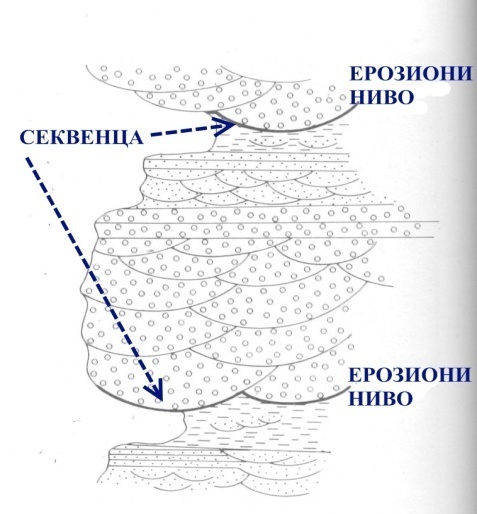 Којем алувијалном подсистему одговарају оваквe секвенце?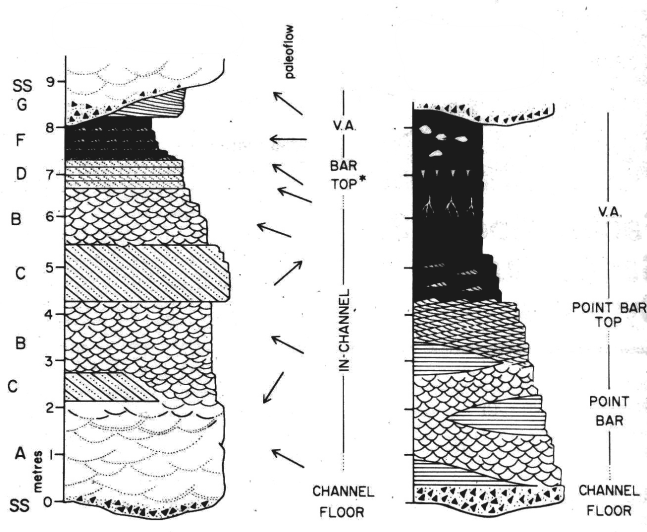 Навeсти дефиницију језераИзвршити систематику језера према наведеним критеријумима:Навести главне облике кретања воде у језеримаТаласиСтрујеСезонска конвекциона циркулацијаСеш осцилацијеНабројати фације у језерском системуПрема карактеристичним депонатима, језерски неогeни басени Србије се могу издвојити на:Набројати фације у језерском систему:Шта су језерске делте и које делове имају?Навести седименте везане за одговарајуће језерске фације: Алувијално-језерску; Мочварну; Маргинално-језерску и Басенску (унутар басенска, језерска).Према карактеристичним депонатима, језерски неогни басени Србије се могу издвојити на:У ком континенталном систему се као седименти могу појавити кластити, карбонати, евапорити, органски седименти, пирокластити и вулканокластити?На који начин може постати мочварни систем?Који су главни биохемијски процеси у мочварама?Који су главни седименти у мочварном систему?Према наведеним критеријумима навести врсте мочвараНавести дефиницију пустињаНавести главне пустињске подсистемеНавести главне седиментационе средине у пустињамаОд којих депоната се састоји типична секвенца вадија (повременог речног тока)?Шта су пешчана мора или ергови?Навести бар три врсте динаШта су плаје, а шта себке?Шта су ледници?Шта су тил и тилит?Шта је цирк?Шта је валов?Које су основне карактеристике дрифта?Карактеристике лесне заравни и леса?